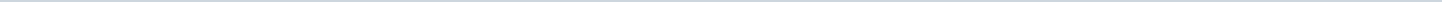 Geen documenten gevonden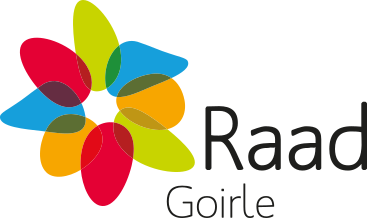 Gemeente GoirleAangemaakt op:Gemeente Goirle28-03-2024 09:54Moties0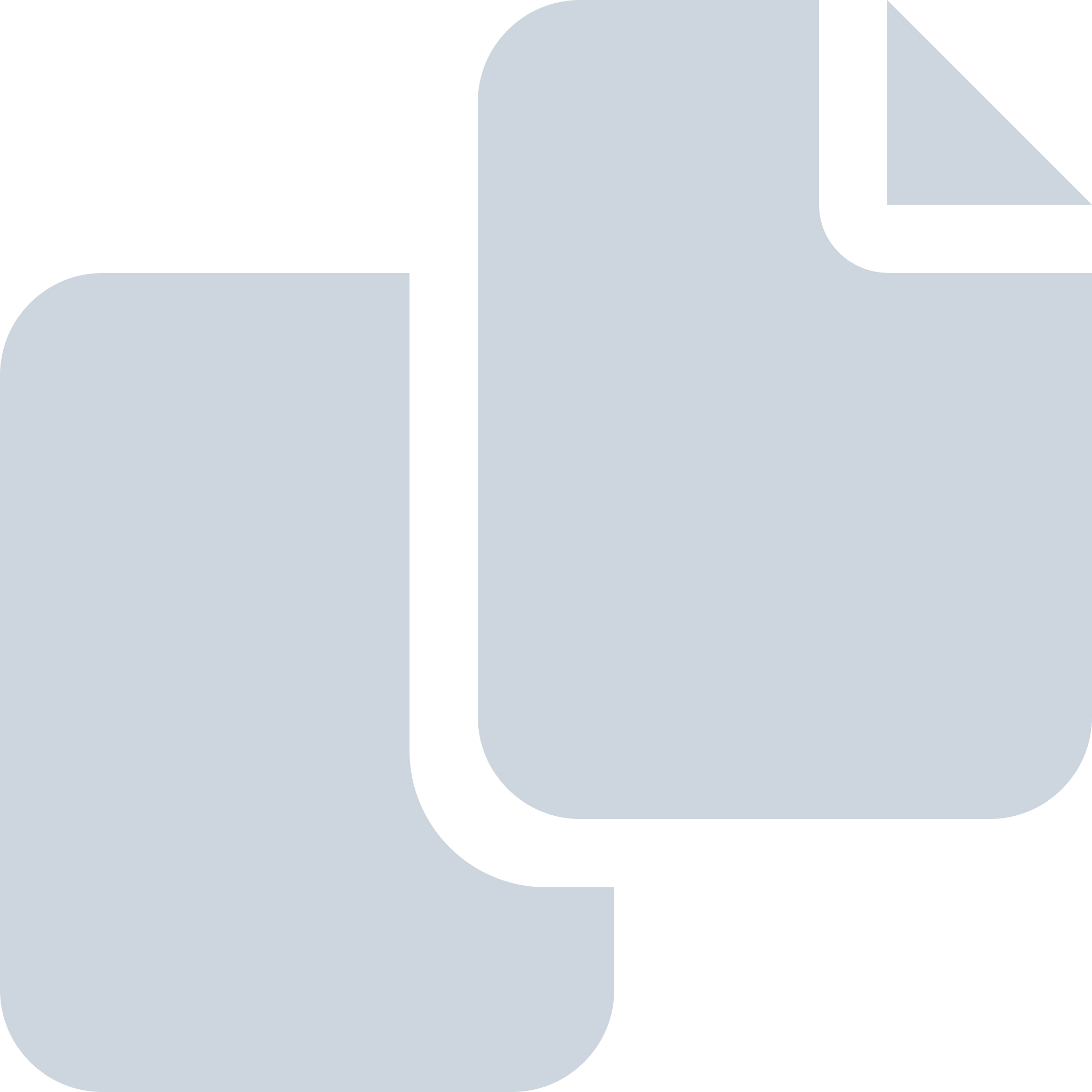 Periode: februari 2017